誠徵 品管人員 ◎專科以上畢－化學相關、藥學相關、食品營養相關科系◎具化學或微生物檢驗能力  原物料.成品.半成品抽樣檢驗  實驗室檢驗分析  品質相關報表製作與管理(文管資料)◎無經驗可◎工作待遇月薪27,000元 ~ 32,000元歡迎品保人才加入本公司廣東製藥股份有限公司地址：桃園市楊梅區高獅路813巷16號電話：03-4964588 聯絡人:吳小姐 分機231E-mail：ling@kwangdong.com.tw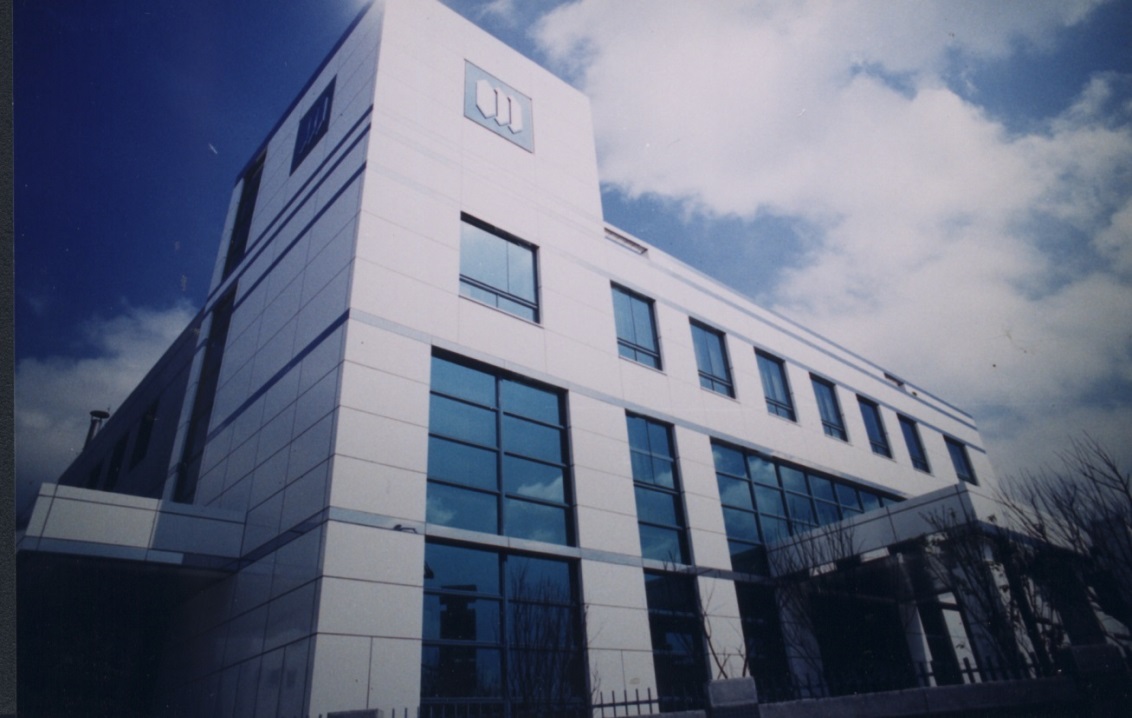 